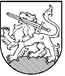 RIETAVO SAVIVALDYBĖS TARYBASPRENDIMASDĖL PRIĖMIMO Į RIETAVO SAVIVALDYBĖS BENDROJO UGDYMO IR IKIMOKYKLINIO UGDYMO MOKYKLAS TVARKOS APRAŠE NENUMATYTŲ ATVEJŲ KOMISIJOS IR JOS REGLAMENTO PATVIRTINIMO2020 m. liepos  d.  Nr. T1-RietavasVadovaudamasi Lietuvos Respublikos vietos savivaldos įstatymo 6 straipsnio 8 punktu, 16 straipsnio 4 dalimi, Lietuvos Respublikos švietimo įstatymo 29 straipsnio 2 dalimi ir Priėmimo į valstybinę ir savivaldybės bendrojo lavinimo mokyklą, profesinio mokymo įstaigą bendrųjų kriterijų sąrašo, patvirtinto Lietuvos Respublikos švietimo ir mokslo ministro 2004 m. birželio 25 d. įsakymu Nr. ISAK-1019 „Dėl priėmimo į valstybinę ir savivaldybės bendrojo lavinimo, profesinio mokymo įstaigą bendrųjų kriterijų sąrašo patvirtinimo“, 1 ir 7 punktais, Rietavo savivaldybės taryba n u s p r e n d ž i a:1. Patvirtinti Priėmimo į Rietavo savivaldybės bendrojo ugdymo ir ikimokyklinio ugdymo mokyklas tvarkos apraše nenumatytų atvejų komisiją (1 priedas). 2. Patvirtinti Priėmimo į Rietavo savivaldybės bendrojo ugdymo ir ikimokyklinio ugdymo mokyklas tvarkos apraše nenumatytų atvejų komisijos darbo reglamentą (2 priedas). Sprendimas gali būti skundžiamas ikiteismine tvarka Lietuvos administracinių ginčų komisijos Klaipėdos apygardos skyriui (H. Manto g. 37, Klaipėda) arba Lietuvos Respublikos administracinių bylų teisenos įstatymo nustatyta tvarka Regionų apygardos administracinio teismo Klaipėdos rūmams (Galinio Pylimo g. 9, Klaipėda) per vieną mėnesį nuo šio sprendimo paskelbimo ar įteikimo suinteresuotai šaliai dienos. Savivaldybės meras			                                   Rietavo savivaldybės tarybos2020 m. liepos  d. sprendimo Nr. T1-1 priedasPRIĖMIMO į RIETAVO SAVIVALDYBĖS BENDROJO UGDYMO IR IKIMOKYKLINIO UGDYMO MOKYKLAS TVARKOS APRAŠE NENUMATYTŲ ATVEJŲ KOMISIJAEglė Fabijonavičienė, Rietavo savivaldybės tarybos narė (pirmininkė); Lidija Rėkašienė, Rietavo savivaldybės administracijos Švietimo, kultūros ir sporto skyriaus vedėja (pirmininko pavaduotoja);Janina Barynienė, Rietavo savivaldybės administracijos Švietimo, kultūros ir sporto skyriaus vedėjo pavaduotoja (narė);Alma Lengvenienė, Rietavo Lauryno Ivinskio gimnazijos direktorė (narė); Gitana Kužmarskytė, Tverų gimnazijos direktorė (narė); Sigitas Kažukauskas, Žadvainių pagrindinės mokyklos direktorius (narys); Stefa Steponavičiutė, Rietavo lopšelio-darželio direktorė. ______________________Rietavo savivaldybės tarybos2020 m. liepos  d. sprendimo Nr. T1-2 priedasPRIĖMIMO į RIETAVO SAVIVALDYBĖS BENDROJO UGDYMO IR IKIMOKYKLINIO UGDYMO MOKYKLAS TVARKOS APRAŠE NENUMATYTŲ ATVEJŲ KOMISIJOS DARBO REGLAMENTASI SKYRIUSBENDROSIOS NUOSTATOS1.	Priėmimo į Rietavo savivaldybės bendrojo ugdymo ir ikimokyklinio ugdymo mokyklas tvarkos apraše nenumatytų atvejų komisijos darbo reglamentas (toliau – Reglamentas) nustato Priėmimo į Rietavo savivaldybės bendrojo ugdymo ir ikimokyklinio ugdymo mokyklas tvarkos apraše nenumatytiems atvejams nagrinėti komisijos (toliau – Komisija) darbo tvarką, funkcijas ir teises.2.	Komisija savo veikloje vadovaujasi Priėmimo į Rietavo savivaldybės bendrojo ugdymo ir ikimokyklinio ugdymo mokyklas tvarkos aprašu (toliau – Aprašas), patvirtintu Rietavo savivaldybės tarybos sprendimu.3.	Komisiją sudaro pirmininkas ir nariai, skiriami iš Savivaldybės tarybos, Savivaldybės administracijos, mokyklų. Komisijos darbas grindžiamas kolegialiu klausimų svarstymu, teisėtumo, objektyvumo ir nešališkumo principais. 4. Komisijos darbui vadovauja Komisijos pirmininkas. Komisijos pirmininkui negalint eiti pareigų, jį pavaduoja Komisijos pirmininko pavaduotojas. II SKYRIUSKOMISIJOS FUNKCIJOS IR TEISĖS5.	Komisijos funkcijos:5.1.	nagrinėja aktualius, Apraše nenumatytus atvejus;5.2.	konsultuoja tėvus (globėjus, rūpintojus) mokinių priėmimo į bendrojo ugdymo ir ikimokyklinio ugdymo mokyklas klausimais;5.3.	administracijos direktoriaus pavedimu sprendžia kitus klausimus, susijusius su Aprašo vykdymu.6.	Komisija turi teisę:6.1. gauti iš Savivaldybės mokyklų, kitų institucijų ar įstaigų informaciją, reikalingą Komisijos funkcijoms vykdyti ir sprendimams priimti; 6.2.	priimti sprendimą dėl tėvų (globėjų, rūpintojų) prašymo pagrįstumo ir siūlyti bendrojo ugdymo mokyklos ar ikimokyklinio ugdymo mokyklos direktoriui priimti atitinkamą individualų sprendimą dėl mokinio priėmimo;6.3.	atmesti prašymą kaip nepagrįstą; 6.4. kviesti į posėdžius suinteresuotus asmenis.III SKYRIUSPRAŠYMŲ PATEIKIMAS, KOMISIJOS DARBO ORGANIZAVIMAS7.	Prašymą dėl priėmimo asmuo pateikia Švietimo, kultūros ir sporto skyriui. 8.	Prašymas pateikiamas, kai asmuo galvoja, kad pažeistos jo teisės dėl nereglamentuoto atvejo buvimo Apraše. Prašyme nurodomas vardas, pavardė, adresas, kontaktinis tel., mokykla. Trumpai, glaustai ir aiškiai išdėstoma prašymo esmė, prašymas pasirašomas.9.	Komisijai nagrinėti gali būti perduodami tėvų (globėjų, rūpintojų), administracijos, Savivaldybės tarybos narių prašymai, pareiškimai, skundai, savo turiniu atitinkantys Aprašą.10.	Komisijos posėdžiai rengiami gavus prašymą.11.	Komisijos posėdžius organizuoja ir jiems vadovauja pirmininkas.12.	Komisijos posėdis teisėtas, jeigu jame dalyvauja daugiau kaip pusė narių. 13.	Komisijos sprendimai priimami atviru balsavimu Komisijos narių balsų dauguma.14.	Komisijos posėdžiai protokoluojami. IV SKYRIUSBAIGIAMOSIOS NUOSTATOS15.	Su Komisijos priimtais sprendimais supažindinami prašymo teikėjai ir atitinkamos bendrojo ugdymo ar ikimokyklinio ugdymo mokyklos direktorius.16. Komisijos veiklos dokumentai (susirašinėjimo medžiaga, kiti dokumentai) saugomi ir tvarkomi  Lietuvos Respublikos dokumentų ir archyvų įstatymo nustatyta tvarka. 17. Reglamentas gali būti pakeistas, papildytas ar panaikintas Savivaldybės tarybos sprendimu. ______________________RIETAVO SAVIVALDYBĖS ADMINISTRACIJOS ŠVIETIMO, KULTŪROS IR SPORTO SKYRIUSAIŠKINAMASIS RAŠTAS PRIE SPRENDIMO„DĖL PRIĖMIMO Į RIETAVO SAVIVALDYBĖS BENDROJO UGDYMO IR IKIMOKYKLINIO UGDYMO MOKYKLAS TVARKOS APRAŠE NENUMATYTŲ ATVEJŲ KOMISIJOS IR JOS REGLAMENTO PATVIRTINIMO“ PROJEKTO2020-06-23 Nr.RietavasSprendimo projekto esmė. 	Paskelbus Lietuvos Respublikos švietimo ir mokslo ministro 2018 m. balandžio 5 d. įsakymą Nr. V-322 „Dėl švietimo ir mokslo ministro 2004 m. birželio 25 d. įsakymo Nr. ISAK-1019 „Dėl Priėmimo į valstybinę ir savivaldybės bendrojo ugdymo mokyklą, profesinio mokymo įstaigą bendrųjų kriterijų sąrašo patvirtinimo“ pakeitimo“, būtina keisti kai kuriuos Rietavo savivaldybės tarybos sprendimu patvirtintus dokumentus.             2. Kuo vadovaujantis parengtas sprendimo projektas.   Sprendimo projektas parengtas vadovaujantis Lietuvos Respublikos vietos savivaldos įstatymo 6 straipsnio 8 punktu, 16 straipsnio 4 dalimi, Lietuvos Respublikos švietimo įstatymu, Priėmimo į valstybinę ir savivaldybės bendrojo lavinimo mokyklą, profesinio mokymo įstaigą bendrųjų kriterijų sąrašu, Lietuvos Respublikos švietimo, mokslo ir sporto ministerijos 2020 m. gegužės 18 d. raštu SR-2290. Tikslai ir uždaviniai. Pasikeitus Priėmimo į valstybinę ir savivaldybės bendrojo ugdymo mokyklą, profesinio mokymo įstaigą bendrųjų kriterijų sąrašui, teikiamas naujas Priėmimo į Rietavo savivaldybės bendrojo ugdymo mokyklas tvarkos aprašas. Todėl teikiama patvirtinti Priėmimo į Rietavo savivaldybės bendrojo ugdymo ir ikimokyklinio ugdymo mokyklas tvarkos apraše nenumatytų atvejų komisija ir šios komisijos darbo reglamentas.Laukiami rezultatai. Įgyvendinamas Rietavo savivaldybės mokyklų tinklo pertvarkos 2016–2020 metų bendrasis planas. Į Priėmimo į Rietavo savivaldybės bendrojo ugdymo ir ikimokyklinio ugdymo mokyklas tvarkos apraše nenumatytų atvejų komisijos sudėtį bus įrašytas Savivaldybės tarybos narys. Komisija vadovausis patvirtintu darbo reglamentu, laiku bus sprendžiami priėmimo į mokyklas nenumatyti atvejai. Kas inicijavo sprendimo  projekto rengimą.Rietavo savivaldybės administracijos Švietimo, kultūros ir sporto skyrius. Sprendimo projekto rengimo metu gauti specialistų vertinimai.Neigiamų specialistų vertinimų negauta.Galimos teigiamos ar neigiamos sprendimo priėmimo pasekmės.Neigiamų pasekmių nenumatyta. Lėšų poreikis sprendimo įgyvendinimui.  Visuomenės ugdymo programoje numatytos lėšos.  9. Antikorupcinis vertinimas. 	Šis sprendimas antikorupciniu požiūriu nevertinamas. Vyr. specialistė  švietimui                                                                              Janina Barynienė 